Decertified USA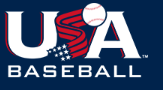 30-Inch Easton Ghost X (-10) 2 5/8” (YBB18GX10 & LL18GHX)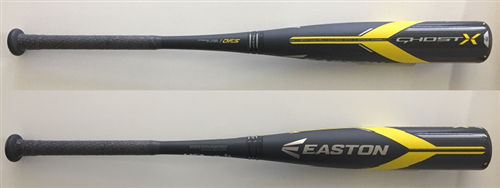 The Easton Ghost X 30/20 YBB18GX10 and LL18GHX 30/20 2 5/8” has been decertified by USA Baseball and is no longer an approved bat under the USABat Standard. This applies to the 30” (-10) length of the Ghost X YBB18GX10 and LL18GHX. All other certified lengths and drops of the Easton Ghost X USABat remain approved for play. A full list of approved bats can be found at https://USABat.com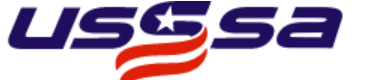 WITHDRAWN AND/OR NON-COMPLIANT BASEBALL BAT MODELSEffective April 6, 2017 – Updated June 5, 2018The following baseball bats were properly marked by an authorized USSSA Bat Manufacturer to indicate that they would be allowed in USSSA play, but were subsequently withdrawn by the manufacturer or found by USSSA to be disallowed.ManufacturerModelComments/SKUMarucciCat5 MCB2 33/30 BBCORNikeBT0636 CX2light greyDeMarini2017 CF Zen Balanced (-8)WTDXCBR 2129-1729″/21 ozWTDXCBR 2129-17DeMarini2017 CF Zen Balanced (-8)WTDXCBR 2230-1730″/22 ozWTDXCBR 2230-17DeMarini2017 CF Zen Balanced (-8)WTDXCBR 2331-1731″/23 ozWTDXCBR 2331-17DeMarini2017 CF Zen Balanced (-8)WTDXCBR 2432-1732″/24 ozWTDXCBR 2432-17DeMarini2017 CF Zen SL 2 3/4″ (-10)WTDXCBZ 1828-1728″ /18 ozWTDXCBZ 1828-17DeMarini2017 CF Zen SL 2 3/4″ (-10)WTDXCBZ 1929-1729″ /19 ozWTDXCBZ 1929-17DeMarini2017 CF Zen SL 2 3/4″ (-10)WTDXCBZ 2030-1730″/20 ozWTDXCBZ 2030-17DeMarini2017 CF Zen SL 2 3/4″ (-10)WTDXCBZ 2131-1731″/21 ozWTDXCBZ 2131-17DeMarini2017 CF Zen SL 2 3/4″ (-10)WTDXCBZ 2232-1732″/22 ozWTDXCBZ 2232-17DeMarini2017 CF Zen Zero Dark  2 3/4″ (-10)WTDXCBZ 1929-17F129″/19 ozWTDXCBZ 1929-17F1DeMarini2017 CF Zen Zero Dark 2 3/4″ (-10)WTDXCBZ 2030-17F130″/20 ozWTDXCBZ 2030-17F1DeMariniCustom 2017 CF Zen 2 3/4″ (-10)WTDCCBZ17VDeMariniCustom 2017 CF Zen Balanced (-8)WTDCCBR17VDirty SouthKamo BB KA 8 (30/22, 31/21, 32/22, 31/23, 32/24 only)EastonGhost X (30/20 only) – (USA BASEBALL MARKED)YBB18GX10 30/20
LL18GHX 30/20 Japanese